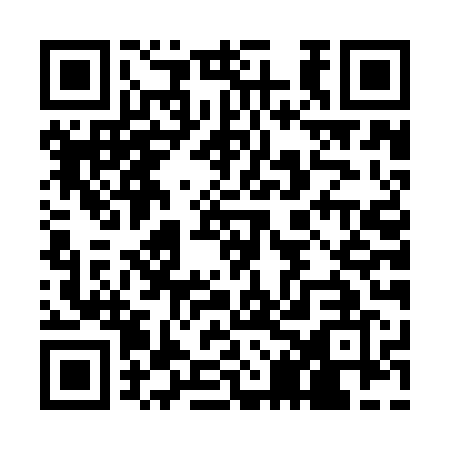 Prayer times for Abdul Qadir Mari, PakistanWed 1 May 2024 - Fri 31 May 2024High Latitude Method: Angle Based RulePrayer Calculation Method: University of Islamic SciencesAsar Calculation Method: ShafiPrayer times provided by https://www.salahtimes.comDateDayFajrSunriseDhuhrAsrMaghribIsha1Wed4:265:4812:213:506:558:172Thu4:255:4712:213:506:558:183Fri4:245:4612:213:506:568:194Sat4:235:4612:213:496:568:195Sun4:225:4512:213:496:578:206Mon4:215:4412:213:496:578:217Tue4:205:4412:213:496:588:228Wed4:195:4312:213:496:598:229Thu4:195:4212:213:486:598:2310Fri4:185:4212:213:487:008:2411Sat4:175:4112:203:487:008:2412Sun4:165:4112:203:487:018:2513Mon4:155:4012:203:487:018:2614Tue4:155:3912:203:487:028:2715Wed4:145:3912:203:477:028:2716Thu4:135:3812:203:477:038:2817Fri4:135:3812:213:477:038:2918Sat4:125:3812:213:477:048:3019Sun4:115:3712:213:477:048:3020Mon4:115:3712:213:477:058:3121Tue4:105:3612:213:477:058:3222Wed4:095:3612:213:477:068:3223Thu4:095:3612:213:477:068:3324Fri4:085:3512:213:467:078:3425Sat4:085:3512:213:467:078:3526Sun4:075:3512:213:467:088:3527Mon4:075:3412:213:467:088:3628Tue4:075:3412:213:467:098:3729Wed4:065:3412:223:467:098:3730Thu4:065:3412:223:467:108:3831Fri4:065:3412:223:467:108:38